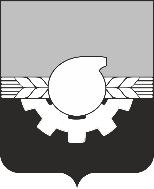 УПРАВЛЕНИЕ ГОРОДСКОГО РАЗВИТИЯАДМИНИСТРАЦИИ ГОРОДА КЕМЕРОВОПротокол № 2 - 2А/24о результатах проведения открытого аукциона на право заключения договора на установку и эксплуатацию рекламной конструкции на территории города Кемерово (Извещение № 2А/24 от 12.03.2024)Подписи членов аукционной комиссии:г. Кемерово       «15» апреля 2024 г.1. Наименование Организатора аукциона1. Наименование Организатора аукционаУправление городского развития администрации города Кемерово от имени Администрации города КемеровоУправление городского развития администрации города Кемерово от имени Администрации города Кемерово2. Наименование предмета аукциона 2. Наименование предмета аукциона Право на заключение договора на установку и эксплуатацию рекламной конструкции на территории города Кемерово - щитовая конструкция с электронно-цифровым типом смены изображения на стороне А, статическим (динамическим) типом смены изображения на стороне В (8 м х 4 м). Место размещения: г. Кемерово, просп. Кузнецкий, юго-западнее дома № 33Номер рекламной конструкции в схеме размещения рекламных конструкций по просп. Кузнецкому в городе Кемерово – 14.Право на заключение договора на установку и эксплуатацию рекламной конструкции на территории города Кемерово - щитовая конструкция с электронно-цифровым типом смены изображения на стороне А, статическим (динамическим) типом смены изображения на стороне В (8 м х 4 м). Место размещения: г. Кемерово, просп. Кузнецкий, юго-западнее дома № 33Номер рекламной конструкции в схеме размещения рекламных конструкций по просп. Кузнецкому в городе Кемерово – 14.3. Извещение № 2А/24 от 12.03.2024 и документация об открытом аукционе были размещены: 3. Извещение № 2А/24 от 12.03.2024 и документация об открытом аукционе были размещены: на официальном сайте администрации города Кемерово в информационно-телекоммуникационной сети «Интернет» (www.kemerovo.ru) 14.03.2024на официальном сайте администрации города Кемерово в информационно-телекоммуникационной сети «Интернет» (www.kemerovo.ru) 14.03.20243. Извещение № 2А/24 от 12.03.2024 и документация об открытом аукционе были размещены: 3. Извещение № 2А/24 от 12.03.2024 и документация об открытом аукционе были размещены: на официальном сайте «Электронный бюллетень органов местного самоуправления города Кемерово» в информационно-телекоммуникационной сети «Интернет» (www.pravo-kemerovo.ru) 14.03.2024на официальном сайте «Электронный бюллетень органов местного самоуправления города Кемерово» в информационно-телекоммуникационной сети «Интернет» (www.pravo-kemerovo.ru) 14.03.20244. Состав аукционной комиссии: председатель комиссии - Самойлов И.А., секретарь комиссии - Долгих Л.А., члены комиссии: Алексеенко Е.В., Прохоренко Ж.В., Прокофьева Е.А.4. Состав аукционной комиссии: председатель комиссии - Самойлов И.А., секретарь комиссии - Долгих Л.А., члены комиссии: Алексеенко Е.В., Прохоренко Ж.В., Прокофьева Е.А.4. Состав аукционной комиссии: председатель комиссии - Самойлов И.А., секретарь комиссии - Долгих Л.А., члены комиссии: Алексеенко Е.В., Прохоренко Ж.В., Прокофьева Е.А.4. Состав аукционной комиссии: председатель комиссии - Самойлов И.А., секретарь комиссии - Долгих Л.А., члены комиссии: Алексеенко Е.В., Прохоренко Ж.В., Прокофьева Е.А.На заседании аукционной комиссии присутствовали: На заседании аукционной комиссии присутствовали: На заседании аукционной комиссии присутствовали: На заседании аукционной комиссии присутствовали: 1. Председатель комиссии: Самойлов И.А. 2. Секретарь комиссии: Долгих Л.А.3. Члены комиссии: Прохоренко Ж.В., Прокофьева Е.А.1. Председатель комиссии: Самойлов И.А. 2. Секретарь комиссии: Долгих Л.А.3. Члены комиссии: Прохоренко Ж.В., Прокофьева Е.А.1. Председатель комиссии: Самойлов И.А. 2. Секретарь комиссии: Долгих Л.А.3. Члены комиссии: Прохоренко Ж.В., Прокофьева Е.А.1. Председатель комиссии: Самойлов И.А. 2. Секретарь комиссии: Долгих Л.А.3. Члены комиссии: Прохоренко Ж.В., Прокофьева Е.А.Присутствовали 4 из 5 членов аукционной комиссии. Кворум имеется.Присутствовали 4 из 5 членов аукционной комиссии. Кворум имеется.Присутствовали 4 из 5 членов аукционной комиссии. Кворум имеется.Присутствовали 4 из 5 членов аукционной комиссии. Кворум имеется.5. Дата начала приема заявок на участие в аукционе: «19» марта 2024 года 10 часов 00 минут местного времени.Дата окончания приема заявок на участие в аукционе: «08» апреля 2024 года 17 часов 00 минут местного времени.5. Дата начала приема заявок на участие в аукционе: «19» марта 2024 года 10 часов 00 минут местного времени.Дата окончания приема заявок на участие в аукционе: «08» апреля 2024 года 17 часов 00 минут местного времени.5. Дата начала приема заявок на участие в аукционе: «19» марта 2024 года 10 часов 00 минут местного времени.Дата окончания приема заявок на участие в аукционе: «08» апреля 2024 года 17 часов 00 минут местного времени.5. Дата начала приема заявок на участие в аукционе: «19» марта 2024 года 10 часов 00 минут местного времени.Дата окончания приема заявок на участие в аукционе: «08» апреля 2024 года 17 часов 00 минут местного времени.6. Рассмотрение заявок на участие в открытом аукционе проводилось «10» апреля 2024 г. по адресу: Российская Федерация, 650991, Кемеровская обл., Кемерово г, ул. Притомская Набережная, 7Б, каб. 107. Начало — 11 часов 00 минут (время местное).6. Рассмотрение заявок на участие в открытом аукционе проводилось «10» апреля 2024 г. по адресу: Российская Федерация, 650991, Кемеровская обл., Кемерово г, ул. Притомская Набережная, 7Б, каб. 107. Начало — 11 часов 00 минут (время местное).6. Рассмотрение заявок на участие в открытом аукционе проводилось «10» апреля 2024 г. по адресу: Российская Федерация, 650991, Кемеровская обл., Кемерово г, ул. Притомская Набережная, 7Б, каб. 107. Начало — 11 часов 00 минут (время местное).6. Рассмотрение заявок на участие в открытом аукционе проводилось «10» апреля 2024 г. по адресу: Российская Федерация, 650991, Кемеровская обл., Кемерово г, ул. Притомская Набережная, 7Б, каб. 107. Начало — 11 часов 00 минут (время местное).7. Аукционной комиссией по результатам рассмотрения заявок и документов, представленных претендентами на участие в открытом аукционе на право заключения договора на установку и эксплуатацию рекламной конструкции на территории города Кемерово (Протокол № 1-2А/24 от 10.04.2024), были признаны участниками аукциона и допущены к участию в торгах:7. Аукционной комиссией по результатам рассмотрения заявок и документов, представленных претендентами на участие в открытом аукционе на право заключения договора на установку и эксплуатацию рекламной конструкции на территории города Кемерово (Протокол № 1-2А/24 от 10.04.2024), были признаны участниками аукциона и допущены к участию в торгах:7. Аукционной комиссией по результатам рассмотрения заявок и документов, представленных претендентами на участие в открытом аукционе на право заключения договора на установку и эксплуатацию рекламной конструкции на территории города Кемерово (Протокол № 1-2А/24 от 10.04.2024), были признаны участниками аукциона и допущены к участию в торгах:7. Аукционной комиссией по результатам рассмотрения заявок и документов, представленных претендентами на участие в открытом аукционе на право заключения договора на установку и эксплуатацию рекламной конструкции на территории города Кемерово (Протокол № 1-2А/24 от 10.04.2024), были признаны участниками аукциона и допущены к участию в торгах:Наименование участникаИндивидуальный предприниматель Дубровский Константин Владимирович (ИНН 422101190588/ОГРНИП 316421700050637)Индивидуальный предприниматель Дубровский Константин Владимирович (ИНН 422101190588/ОГРНИП 316421700050637)Индивидуальный предприниматель Дубровский Константин Владимирович (ИНН 422101190588/ОГРНИП 316421700050637)Наименование участникаИндивидуальный предприниматель Голубков Иван Владимирович(ИНН 420540124999/ОГРНИП 309420506300014)Индивидуальный предприниматель Голубков Иван Владимирович(ИНН 420540124999/ОГРНИП 309420506300014)Индивидуальный предприниматель Голубков Иван Владимирович(ИНН 420540124999/ОГРНИП 309420506300014)Наименование участникаОбщество с ограниченной ответственностью «Центр Охраны Здоровья Семьи и Репродукции «Красная горка»(ИНН 4205350892/ОГРН 1174205003763)Общество с ограниченной ответственностью «Центр Охраны Здоровья Семьи и Репродукции «Красная горка»(ИНН 4205350892/ОГРН 1174205003763)Общество с ограниченной ответственностью «Центр Охраны Здоровья Семьи и Репродукции «Красная горка»(ИНН 4205350892/ОГРН 1174205003763)8. Дата, время и место проведения аукциона:15.04.2024, начало в 10 часов 00 минут по местному времени, по адресу: 650991, г. Кемерово, ул. Притомская набережная, д. 7Б, кабинет № 107.8. Дата, время и место проведения аукциона:15.04.2024, начало в 10 часов 00 минут по местному времени, по адресу: 650991, г. Кемерово, ул. Притомская набережная, д. 7Б, кабинет № 107.8. Дата, время и место проведения аукциона:15.04.2024, начало в 10 часов 00 минут по местному времени, по адресу: 650991, г. Кемерово, ул. Притомская набережная, д. 7Б, кабинет № 107.8. Дата, время и место проведения аукциона:15.04.2024, начало в 10 часов 00 минут по местному времени, по адресу: 650991, г. Кемерово, ул. Притомская набережная, д. 7Б, кабинет № 107.9. Для участия в процедуре торгов представители участников:- Индивидуальный предприниматель Дубровский Константин Владимирович - явку не обеспечил;- Индивидуальный предприниматель Голубков Иван Владимирович – явку обеспечил;- Общество с ограниченной ответственностью «Центр Охраны Здоровья Семьи и Репродукции «Красная горка»  - явку обеспечили.9. Для участия в процедуре торгов представители участников:- Индивидуальный предприниматель Дубровский Константин Владимирович - явку не обеспечил;- Индивидуальный предприниматель Голубков Иван Владимирович – явку обеспечил;- Общество с ограниченной ответственностью «Центр Охраны Здоровья Семьи и Репродукции «Красная горка»  - явку обеспечили.9. Для участия в процедуре торгов представители участников:- Индивидуальный предприниматель Дубровский Константин Владимирович - явку не обеспечил;- Индивидуальный предприниматель Голубков Иван Владимирович – явку обеспечил;- Общество с ограниченной ответственностью «Центр Охраны Здоровья Семьи и Репродукции «Красная горка»  - явку обеспечили.9. Для участия в процедуре торгов представители участников:- Индивидуальный предприниматель Дубровский Константин Владимирович - явку не обеспечил;- Индивидуальный предприниматель Голубков Иван Владимирович – явку обеспечил;- Общество с ограниченной ответственностью «Центр Охраны Здоровья Семьи и Репродукции «Красная горка»  - явку обеспечили.10. Аукционной комиссией по результатам проведения торгов принято решение:10. Аукционной комиссией по результатам проведения торгов принято решение:10. Аукционной комиссией по результатам проведения торгов принято решение:10. Аукционной комиссией по результатам проведения торгов принято решение:10.1. Признать победителем аукциона:10.1. Признать победителем аукциона:10.1. Признать победителем аукциона:10.1. Признать победителем аукциона:Наименование победителяОбщество с ограниченной ответственностью «Центр Охраны Здоровья Семьи и Репродукции «Красная горка»(ИНН 4205350892/ОГРН 1174205003763)Общество с ограниченной ответственностью «Центр Охраны Здоровья Семьи и Репродукции «Красная горка»(ИНН 4205350892/ОГРН 1174205003763)Общество с ограниченной ответственностью «Центр Охраны Здоровья Семьи и Репродукции «Красная горка»(ИНН 4205350892/ОГРН 1174205003763)Цена, предложенная победителем252 000, 00 руб. (Двести пятьдесят две тысячи руб. 00 коп.)252 000, 00 руб. (Двести пятьдесят две тысячи руб. 00 коп.)252 000, 00 руб. (Двести пятьдесят две тысячи руб. 00 коп.)Участник аукциона, чьё предложение о цене предмета аукциона было предпоследнимИндивидуальный предприниматель Голубков Иван Владимирович(ИНН 420540124999/ОГРНИП 309420506300014)Индивидуальный предприниматель Голубков Иван Владимирович(ИНН 420540124999/ОГРНИП 309420506300014)Индивидуальный предприниматель Голубков Иван Владимирович(ИНН 420540124999/ОГРНИП 309420506300014)Цена, предложенная  участником, сделавшимпредпоследнее предложение240 000, 00 руб.(Двести сорок тысяч руб. 00 коп.)240 000, 00 руб.(Двести сорок тысяч руб. 00 коп.)240 000, 00 руб.(Двести сорок тысяч руб. 00 коп.)10.2. Заключить с победителем аукциона - ООО «Центр Охраны Здоровья Семьи и Репродукции «Красная горка» договор на установку и эксплуатацию рекламной конструкции в течение 10 рабочих дней со дня подписания настоящего протокола, после оплаты победителем цены предмета аукциона, сформированной по результатам торгов.10.2. Заключить с победителем аукциона - ООО «Центр Охраны Здоровья Семьи и Репродукции «Красная горка» договор на установку и эксплуатацию рекламной конструкции в течение 10 рабочих дней со дня подписания настоящего протокола, после оплаты победителем цены предмета аукциона, сформированной по результатам торгов.10.2. Заключить с победителем аукциона - ООО «Центр Охраны Здоровья Семьи и Репродукции «Красная горка» договор на установку и эксплуатацию рекламной конструкции в течение 10 рабочих дней со дня подписания настоящего протокола, после оплаты победителем цены предмета аукциона, сформированной по результатам торгов.10.2. Заключить с победителем аукциона - ООО «Центр Охраны Здоровья Семьи и Репродукции «Красная горка» договор на установку и эксплуатацию рекламной конструкции в течение 10 рабочих дней со дня подписания настоящего протокола, после оплаты победителем цены предмета аукциона, сформированной по результатам торгов.10.3 Перечислить в бюджет города Кемерово в счет оплаты предмета аукциона задаток, внесенный победителем аукциона - ООО «Центр Охраны Здоровья Семьи и Репродукции «Красная горка» в размере 240 000, 00 руб. (Двести сорок тысяч руб. 00 коп.).10.3 Перечислить в бюджет города Кемерово в счет оплаты предмета аукциона задаток, внесенный победителем аукциона - ООО «Центр Охраны Здоровья Семьи и Репродукции «Красная горка» в размере 240 000, 00 руб. (Двести сорок тысяч руб. 00 коп.).10.3 Перечислить в бюджет города Кемерово в счет оплаты предмета аукциона задаток, внесенный победителем аукциона - ООО «Центр Охраны Здоровья Семьи и Репродукции «Красная горка» в размере 240 000, 00 руб. (Двести сорок тысяч руб. 00 коп.).10.3 Перечислить в бюджет города Кемерово в счет оплаты предмета аукциона задаток, внесенный победителем аукциона - ООО «Центр Охраны Здоровья Семьи и Репродукции «Красная горка» в размере 240 000, 00 руб. (Двести сорок тысяч руб. 00 коп.).10.4. Вернуть задаток участнику аукциона - индивидуальному предпринимателю Голубкову Ивану Владимировичу, чьё предложение о цене предмета аукциона было предпоследним, в течение 5 рабочих дней после подписания договора с победителем аукциона путём перечисления денежных средств на расчётный счёт участника аукциона, указанный в заявке.10.4. Вернуть задаток участнику аукциона - индивидуальному предпринимателю Голубкову Ивану Владимировичу, чьё предложение о цене предмета аукциона было предпоследним, в течение 5 рабочих дней после подписания договора с победителем аукциона путём перечисления денежных средств на расчётный счёт участника аукциона, указанный в заявке.10.4. Вернуть задаток участнику аукциона - индивидуальному предпринимателю Голубкову Ивану Владимировичу, чьё предложение о цене предмета аукциона было предпоследним, в течение 5 рабочих дней после подписания договора с победителем аукциона путём перечисления денежных средств на расчётный счёт участника аукциона, указанный в заявке.10.4. Вернуть задаток участнику аукциона - индивидуальному предпринимателю Голубкову Ивану Владимировичу, чьё предложение о цене предмета аукциона было предпоследним, в течение 5 рабочих дней после подписания договора с победителем аукциона путём перечисления денежных средств на расчётный счёт участника аукциона, указанный в заявке.10.5.  Вернуть задаток индивидуальному предпринимателя Дубровскому Константину Владимировичу течение 5 рабочих дней со дня подписания настоящего протокола путём перечисления денежных средств на расчётный счёт участника аукциона, указанный в заявке. 10.5.  Вернуть задаток индивидуальному предпринимателя Дубровскому Константину Владимировичу течение 5 рабочих дней со дня подписания настоящего протокола путём перечисления денежных средств на расчётный счёт участника аукциона, указанный в заявке. 10.5.  Вернуть задаток индивидуальному предпринимателя Дубровскому Константину Владимировичу течение 5 рабочих дней со дня подписания настоящего протокола путём перечисления денежных средств на расчётный счёт участника аукциона, указанный в заявке. 10.5.  Вернуть задаток индивидуальному предпринимателя Дубровскому Константину Владимировичу течение 5 рабочих дней со дня подписания настоящего протокола путём перечисления денежных средств на расчётный счёт участника аукциона, указанный в заявке. 11. Настоящий протокол подлежит хранению в течение трех лет с даты размещения протокола на официальном сайте администрации города Кемерово в информационно-телекоммуникационной сети Интернет (www.kemerovo.ru), на официальном сайте «Электронный бюллетень органов местного самоуправления города Кемерово в информационно-телекоммуникационной сети «Интернет» (www.pravo-kemerovo.ru)11. Настоящий протокол подлежит хранению в течение трех лет с даты размещения протокола на официальном сайте администрации города Кемерово в информационно-телекоммуникационной сети Интернет (www.kemerovo.ru), на официальном сайте «Электронный бюллетень органов местного самоуправления города Кемерово в информационно-телекоммуникационной сети «Интернет» (www.pravo-kemerovo.ru)11. Настоящий протокол подлежит хранению в течение трех лет с даты размещения протокола на официальном сайте администрации города Кемерово в информационно-телекоммуникационной сети Интернет (www.kemerovo.ru), на официальном сайте «Электронный бюллетень органов местного самоуправления города Кемерово в информационно-телекоммуникационной сети «Интернет» (www.pravo-kemerovo.ru)11. Настоящий протокол подлежит хранению в течение трех лет с даты размещения протокола на официальном сайте администрации города Кемерово в информационно-телекоммуникационной сети Интернет (www.kemerovo.ru), на официальном сайте «Электронный бюллетень органов местного самоуправления города Кемерово в информационно-телекоммуникационной сети «Интернет» (www.pravo-kemerovo.ru) Члены комиссии ФИОПодпись ПредседателькомиссииСамойлов Игорь АнатольевичСекретарь комиссииДолгих Лилия АлександровнаЧлен комиссииПрохоренко Жанна ВасильевнаЧлен комиссииПрокофьева Елена АндреевнаУТВЕРЖДЕНО:Начальник управления городского развитияСоколова Ирина Павловна